Załącznik nr ASzczegółowy opis zadania:Zadanie A: Zagospodarowanie i odnowa terenu w Parku LazarówZadanie polega na zagospodarowaniu i odnowie terenu w Parku Lazarów o powierzchni 0,85 ha w obrębie działki nr 284/1 przy ul. 3 Maja, który został podzielony na 8 stref poprzez dokonanie nasadzeń drzew, krzewów roślin wieloletnich i bylin wskazanych w pkt. I dla poszczególnych stref.Rozmieszczenie nasadzeń poszczególnych roślin stanowi załącznik A1 i załącznik A2.I. Wykaz roślin dla poszczególnej strefy oraz pozostałych materiałów:1. Strefa I:a) Rośliny:b) Pozostałe materiały:2. Strefa II:a) Rośliny:b) Pozostałe materiały:3. Strefa III:a) Rośliny:b) Pozostałe materiały:4. Strefa IV:a) Rośliny:b) Pozostałe materiały:5. Strefa V:a) Rośliny:b) Pozostałe materiały:6. Strefa VI:Rośliny: b) Pozostałe materiały:7. Strefa VII:a) Rośliny:b) Pozostałe materiały:8. Strefa VIII:a) Rośliny:b) Pozostałe materiały:UWAGA:							Oznaczenie forma sprzedaży dot. wielkości bryły korzeniowej/ pojemnika:		C - pojemnik okrągły,  P - pojemnik kwadratowy,						C1 - pojemnik okrągły o pojemności 1l,							C2 - pojemnik okrągły o pojemności 2l,							C3 - pojemnik okrągły o pojemności 3l,							C4 - pojemnik okrągły o pojemności 4l,							C5 - pojemnik okrągły o pojemności 5l,							C8 - pojemnik okrągły o pojemności 8l,							C10 - pojemnik okrągły o pojemności 10l,							P9 - pojemnik kwadratowy (9x9 cm) o pojemności 0,5 l,					P11 - pojemnik kwadratowy (11x11 cm) o pojemności 1,5l,		P13 - pojemnik kwadratowy (13x13 cm) o pojemności  2l,					B - roślina z bryłą korzeniową .II. Wymagania dotyczące materiału roślinnego (zwanego dalej „materiałem”) wskazanego w tabeli 1 i wykonania jego nasadzeń:1. Materiał:Materiał musi być zgodny z wymaganiami Zamawiającego podanymi w tabeli 1, jednolity w całej partii, zdrowy, nie zwiędnięty.Materiał musi być czysty odmianowo, wyprodukowany zgodnie z zasadami agrotechniki szkółkarskiej, w szczególności pod względem wielkości. Materiał musi być:a) Drzewa:- w dobrej kondycji zdrowotnej, - w wysokim turgorze, - nie wygięte, - pozbawione chorób i szkodników, - zdrewniałe, - zahartowane tj. powinny przejść proces aklimatyzacji w warunkach klimatycznych Polski,- prawidłowo uformowane, z zachowaniem charakterystycznych dla gatunku i odmiany pokroju, wysokości, szerokości, średnicy i długości pędów, a także równomiernego rozkrzewienia i rozgałęzienia,- zachowane proporcje pomiędzy pniem, koroną i bryłą korzeniową,- system korzeniowy musi być dobrze wykształcony, zwarty, nieuszkodzony, odpowiedni dla danego gatunku, odmiany, wieku i sposobu uprawy rośliny, nie przesuszony, - bryły korzeniowe powinny być zabezpieczone tkaniną, rozkładającą się najpóźniej w ciągu półtora roku po posadzeniu,- bryły drzew liściastych o obwodzie pnia min. 10 cm muszą być dodatkowo zabezpieczone drucianą siatką z drutu nieocynkowanego,- rośliny kopane z gruntu powinny mieć bryłę korzeniową zwartą, dobrze przerośniętą korzeniami z włośnikami,- rośliny winne być regularnie szkółkowane w gruncie co 2-4 lata, w pojemniku co 
1-2 lata,- pączek szczytowy przewodnika powinien być wyraźnie uformowany, a przerost ostatniego roku winien wyraźnie i prosto przedłużyć przewodnik,- pędy boczne korony drzewa winny być równomiernie rozmieszczone, korona prawidłowo uformowana poprzez cięcie – odpowiednio dla gatunku i odmiany,- blizny (wynikające z cięcia formującego) na przewodniku powinny być dobrze zarośnięte.b) Krzewy, rośliny wieloletnie, byliny: - rośliny w danym gatunku i odmianie muszą charakteryzować się wyrównanym wzrostem,- rośliny bez bryły z tzw. gołym korzeniem – muszą posiadać rozbudowany i zdrowy system korzeniowy, o odpowiedniej proporcji między systemem korzeniowym, a częścią nadziemną, - rośliny w pojemnikach muszą mieć silnie przerośniętą bryłę korzeniową i być uprawiane w pojemnikach o pojemności proporcjonalnej do wielkości rośliny. Korzenie muszą być równomiernie rozłożone w pojemniku i widoczne po zewnętrznej stronie bryły korzeniowej. Korzenie nie mogą być zbyt zbite (sfilcowane) oraz nie mogą się zawijać 
w pojemniku,- rośliny powinny rosnąć w tym samym pojemniku minimum jeden, ale nie więcej niż dwa sezony wegetacyjne,- rośliny muszą być o szerokiej, symetrycznej i foremnej koronie, - krzewy powinny mieć minimum dwa (krzewy raz szkółkowane) lub trzy (krzewy dwa razy szkółkowane) pędy z typowymi dla odmiany rozgałęzieniami.Pokrój materiału, barwa liści powinny być charakterystyczne dla gatunku i odmiany. Ponadto materiał w danym gatunku i odmianie musi charakteryzować się wyrównanym wzrostem.Zamawiający dopuszcza możliwość dostarczenia innej odmiany materiału lecz 
z zachowaniem gatunku wykazanego w tabeli 1 tylko w przypadku braku jego dostępności.Materiał musi być oznaczony etykietą zawierającą pełną nazwę rośliny, w tym nazwę łacińską.Bryła korzeniowa materiału winna być przerośnięta korzeniami, wilgotna i nie uszkodzona.Wady niedopuszczalne:- silne uszkodzenia mechaniczne materiału,- objawy będące skutkiem niewłaściwego nawożenia i agrotechniki,- ślady żerowania szkodników,- oznaki chorobowe,- zwiędnięcie i pomarszczenie kory na korzeniach i częściach naziemnych,- martwice i pęknięcia kory,- uszkodzenie pąka szczytowego przewodnika,- uszkodzenia lub przesuszenia bryły korzeniowej.2. Nasadzenia materiału:Przy sadzeniu materiału należy wykonać doły o średnicy i głębokości dostosowanej do bryły korzeniowej, a w szczególności:a) drzewa należy sadzić w dołki 70 x 70 x 70 cm wraz z wykonaniem misy, kształt dołów dowolny,b) sadzenie iglaków w dołki 50 x 50 x 50 cm zaprawiane całkowicie ziemią o ph jak dla iglaków wraz z wykonaniem misy, kształt dołów dowolny,c) sadzenie krzewów w dołki 40 x 40 x 40 cm wraz z wykonaniem misy.Glebę pod materiał należy dokładnie oczyścić, ze względu na prawdopodobieństwo występowania w podłożu gruzu, kamieni czy resztek korzeni.Dla zabezpieczenia przed nadmiernym osiadaniem materiału z ciężką bryłą korzeniową należy je posadowić na nienaruszonej glebie rodzimej.Przed nasadzeniem materiału należy usunąć wierzchnią warstwę darni i innych roślin zielonych, oczyścić miejsce nasadzeń z ewentualnych resztek budowlanych, kamieni, „starych” korzeni oraz innych zanieczyszczeń.Miejsce nasadzenia należy starannie, ręcznie odchwaszczyć.Sposób sadzenia materiału:Wolną przestrzeń w dole wypełnić dojrzałym kompostem, substratem roślinnym lub ziemią ogrodniczą (w zależności od rodzaju materiału), która winna charakteryzować się dużą porowatością i guzełkowatością. Do zasypywania korzeni należy używać ziemi sypkiej, która łatwiej wypełnia przestrzenie między nimi, po napełnieniu około połowy dołu należy ziemię lekko udeptać, po całkowitym napełnieniu dołu ziemię ponownie udeptać, a powierzchnię ziemi wokół drzew uformować w misę (aby umożliwić zatrzymywanie wody w pobliżu rośliny o średnicy równej średnicy dołu). Następnie obficie podlać, tak aby gleba osiadła. Przed przystąpieniem do realizacji nasadzeń Wykonawca jest zobowiązany do okazania Zamawiającemu próbek stosowanej ziemi, kory drobno mielonej i kory kamiennej gnejsowej.System korzeniowy należy delikatnie rozluźnić oraz zanurzyć na kilkanaście minut w wodzie.Materiał sadzony z brył korzeniowych tj. tzw. gołym korzeniem - korzenie należy umieścić na kilka godzin przed sadzeniem w wodzie, jeśli korzenie są zbyt długie i/lub  zawijają się przy sadzeniu, należy je delikatnie skrócić.Po dokonaniu posadzenia materiału – należy wykonać tzw. cięcia korekcyjne/sanitarne celem usunięcia ewentualnych pędów uszkodzonych oraz odtworzenia równowagi pomiędzy zredukowanym systemem korzeniowym, a powierzchnią transpiracyjną korony (cięcia są zbędne jeżeli zostały już wykonane w szkółce).Opalikowanie drzew: 3 paliki (Ø 8 cm, h 2 m), 3 wiązania elastyczne w celu utrzymania palików. Ponadto zastosować osłonki ponad gruntem dla ochrony szyi korzeniowej przed uszkodzeniem podczas wykaszania trawy.Roboty ziemne prowadzone w obrębie bryły korzeniowej drzew i krzewów powinny być wykonywane w sposób najmniej szkodzący roślinom.III. Rozmieszczenie pozostałych materiałów w poszczególnych strefach:Rozłożenie kory w poszczególnych strefach: Strefa IV: rozścielić na całej powierzchni strefy tj. 2400 m2, grubość warstwy kory 2,5 cm,Strefa V: rozścielić tylko pod nowymi nasadzeniami, powierzchnia 650 m2, grubość warstwy 4,6 cm,Strefa VI: rozścielić na całej powierzchni strefy tj. 120 m2, grubość warstwy 1,25 cm,Strefa VIII:  rozścielić tylko pod nowymi nasadzeniami,  na powierzchni 1550 m2, grubość warstwy 1,3 cm po uzgodnieniu z Zamawiającym z uwagi na układanie w strefie VIII również żwiru tj. kory kamiennej gnejsowej,Pozostałe strefy nie będą korowane.Rozłożenie agrowłókniny:Strefa IV:  rozłożyć na całej powierzchni strefy tj. 2400 m2,Strefa VI: rozłożyć na całej powierzchni strefy tj. 120 m2, Strefa VIII: rozłożyć na całej powierzchni strefy  tj. 1550 m2W pozostałych strefach: bez agrowłókniny.Rozłożenie ziemi:Strefa I:  rozłożyć pod nowymi nasadzeniami na powierzchni 850m2,Strefa II: rozłożyć pod nowymi nasadzeniami na powierzchni 185 m2 Strefa III: rozłożyć pod nowymi nasadzeniami na powierzchni 800 m2 Strefa IV: rozłożyć pod nowymi nasadzeniami na powierzchni 2400 m2 Strefa V: rozłożyć pod nowymi nasadzeniami na powierzchni 650 m2 Strefa VI: rozłożyć pod nowymi nasadzeniami na powierzchni 120 m2 Strefa VII: rozłożyć pod nowymi nasadzeniami na powierzchni 40 m2 Strefa VIII: rozłożyć pod nowymi nasadzeniami na powierzchni 900 m2Rozłożenie żwiru tj. kory kamiennej gnejsowej:Strefa I: powierzchnia 340 m2, grubość warstwy 3,5 cm – rozłożyć pod nowymi nasadzeniami drzew z gatunku grab kolumnowy ‘Fastigiata’ – bez przerw na całej powierzchni wykonania szpaleru, na szerokości 2 m,Strefa VIII: powierzchnia 120 m2, grubość warstwy 3,5 cm – korę kamienną rozłożyć wokół  nowych nasadzeń tak aby oddzielić zagęszczenie nasadzeń – wzór ułożenia kory kamiennej zostanie ustalony w trakcie prowadzenia prac przez Zamawiającego.Rodzaj kory kamiennej gnejsowej stanowi poniższa wizualizacja: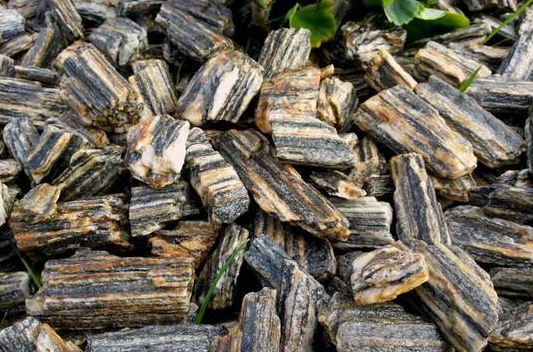 Dostawa i wykonanie obrzeży:Obrzeża ogrodowe muszą być wykonane ze stali galwanizowanej, która sprawdzą się znakomicie na zewnątrz. Stal ta zapewnia ich wytrzymałość i odporność.  Obrzeża te muszą być elastyczne i powinny dać się łatwo wygiąć w dowolny kształt. Specyfikacja obrzeży:Materiał: stal galwanizacyjna Wymiary: 100 x 15 cm (dł. x wys.)Grubość: 0,7 mmMogą być łatwo wyginane (w okrąg lub zagięte pod kątem)Rozmieszczenie obrzeży:Strefa I:  90 mb,Strefa II: 30 mb, Strefa III: 53 mb,Strefa V: 60 mb,W pozostałych strefach: brak obrzeży. Wertykulacja trawnika:Wertykulację trawnika należy wykonać na głębokość około 7 cm. Jej celem jest usunięcie obumarłych części roślin, mchu i nadmiaru filcu.  Dzięki temu trawa ma zapewniony lepszy dostęp wody, światła i tlenu. Wertykulację trawnika należy wykonać przy pomocy specjalnych grabi ogrodniczych, wertykulatora ręcznego lub wertykulatora mechanicznego.  Wykonanie trawnika z siatką:Siatka powinna być wykonana z polipropylenu, która zabezpiecza trawnik przed kretami.
Przed przygotowaniem trawnika należy rozłożyć siatkę na głębokości ok 10 cm. Siatkę na krety należy układać w taki sposób, aby na jej łączeniach zrobić 10-15cm zakładki (kładzie się siatkę nie obok siebie, ale na tzw. zakładkę). Przy rozkładaniu siatki na krety  można stosować metalowe lub plastikowe kołki do mocowania agrowłóknin. Podczas kładzenia siatki zaleca się stosowanie kołków szczególnie w miejscach łączenia siatki (robienia zakładów). Proponuje się zastosowanie siatki o rozstawie oczek 13x20 mm.Rozmieszczenie siatki:Strefa III: rozłożyć pod nowymi nasadzeniami na powierzchni 450 m2 Strefa VII: rozłożyć pod nowymi nasadzeniami na powierzchni 200 m2 w pozostałych strefach: wykonanie trawnika bez siatki,Dostawa i ułożenie głazów serpentynitów:Strefa V: 30 sztuk – głazy rozłożyć wokół  nowych nasadzeń tak aby uzyskać określony wzór, który zostanie ustalony w trakcie prowadzenia prac przez Zamawiającego,Strefa VIII: 20 sztuk – głazy rozłożyć wokół  nowych nasadzeń tak aby uzyskać określony wzór, który zostanie ustalony w trakcie prowadzenia prac przez Zamawiającego,W pozostałych strefach: brak głazów. Przykładowy rodzaj głazów stanowi poniższa wizualizacja: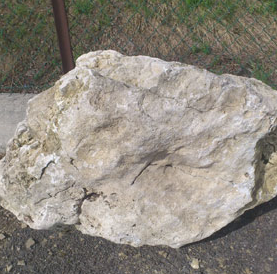 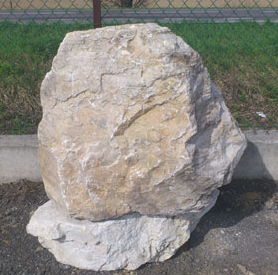 IV. Wymagania dotyczące pielęgnacji materiału roślinnego tj. Wykonawca zapewni:regularne oględziny stanu zdrowia materiału roślinnego,regularne i obfite podlewanie:W każdych warunkach glebowych, niezależnie od pogody, konieczne jest podlewanie roślin bezpośrednio po posadzeniu dawką od 10 do 15 litrów wody. Także podlewa się rośliny, zależnie od potrzeb, w odstępach od 7 do 10 dni - dużą (20 do 25 l) dawką wody. Wodę wlewa się do miski wiadrami lub z beczkowozu wyposażonego w dozownik. Po podlaniu gleba powinna być nasiąknięta na głębokość min. 20 cm. Zapewnienie wody do podlewania należy do zadań Wykonawcy. W trakcie suszy należy podlewać rośliny systematycznie w odstępach od 1 do 2 dni około 20 l. odchwaszczanie, ochronę przed chorobami i szkodnikami, na bieżąco wg potrzeb 
w okresie wegetacyjnym,nawożenie, począwszy od następnego roku po posadzeniu, jednocześnie zaleca się stosowanie nawozów pełnoskładnikowych, wolnodziałających – raz w roku – wiosną w ilości od 15 do 20 g na jedną roślinę, rozsiewając je ręcznie w misce. usuwanie odrostów korzeniowych,poprawianiu i formowaniu misek:Uprawę gleby przy drzewkach i krzewach ogranicza się do wykonania miski przy drzewkach, wykorowania i usuwania chwastów w ciągu okresu wegetacyjnego. Miskę należy wykonać łopatą usuwając wokół rośliny glebę poniżej płaszczyzny gruntu na głębokość od 4 do 5 cm. Nadmiar ziemi należy rozrzucić cienką warstwą wokół drzewka tak, by nie powstał szaniec dookoła miski, a jednocześnie rozrzucona ziemia nie utrudniała rozwoju trawy poza nią. Miskę formuje się wiosną jednocześnie przekopując motyką lub łopatą na głębokość od 5 do 10 cm glebę w misce. Miska może być pokryta warstwą ściółki lub nawozów organicznych albo pozostawiona w „czarnym ugorze". Podczas przekopywania gleby należy usunąć z miski wszystkie części chwastów - głównie korzenie. Pielęgnacja miski w okresie wegetacji ogranicza się do usuwania chwastów. Spulchnianie gleby w misce w okresie wegetacji może okazać się konieczne na glebach zwięzłych. 
O potrzebie spulchniania gleby w okresie wegetacji decyduje Inspektor. Utrzymanie gleby w grupach krzewów wykonuje się na ich całej długości i szerokości. okopczykowanie jesienią – raz w ciągu roku do 15 listopada,rozgarnianie kopczyków wiosną – raz w roku do 15 marca,uzupełnianie warstwy ściółki z kory drobno mielonej i żwirku – raz na trzy miesiące warstwą 0,5 cm lub częściej wg. potrzeb,wymianę zniszczonych palików i wiązadeł - w zależności od potrzeb,przycinanie złamanych, chorych lub krzyżujących się gałęzi (cięcia pielęgnacyjne, formujące):Cięcia powinny uwzględniać cechy poszczególnych gatunków roślin, a mianowicie: sposób wzrostu, rozgałęzienie i zagęszczenie gałęzi, konstrukcję. Planując cięcia zmierzające do usunięcia znacznej części gałęzi, należy unikać ich jako jednorazowego zabiegu. Cięcie takie lepiej przeprowadzić stopniowo, przez 2 do 3 lat. Cięcia pielęgnacyjne i sanitarne wykonać nie częściej niż 4 razy w roku – w zależności od potrzeb. grabienie liści, wywóz biomasy w dniu wykonywania zabiegu:Wykonawca jest zobowiązany do wywozu odpadów organicznych w ciągu 24 godzin od pozyskania i zgromadzenia. Ponadto ustala się wykonanie jesiennego i wiosennego grabienia liści wraz z wywozem.wiosenne grabienie liści: do 31 marca,jesienne grabienie liści: do 30 listopada.przycinanie krzewów zgodnie ze sztuka ogrodniczą, odpowiednio dla gatunku na wysokość uzgodnioną z Zamawiającym,zabezpieczenie na okres zimowy.Ponadto Zamawiający zastrzega, iż po stronie Wykonawcy leży pielęgnacja trawników występujących w obrębie realizacji zadania. Najważniejszym zabiegiem w pielęgnacji trawników jest koszenie: 1) pierwsze koszenie powinno być przeprowadzone, gdy trawa osiągnie wysokość około 
10 cm, 2) następne koszenia realizowane będą co 2 tygodnie -w okresie od kwietnia do października  po osiągnięciu przez trawę wysokości 10 - , min. 12 koszeń w ciągu sezonu – terminy koszenia uzależnione od warunków atmosferycznych,3) ostatnie, przedzimowe koszenie trawników powinno być wykonane z 1 - miesięcznym wyprzedzeniem spodziewanego nastania mrozów, 4) trawniki wymagają nawożenia mineralnego - około 3 kg NPK na 1 ar w ciągu roku. Mieszanki nawozów należy przygotowywać tak, aby trawom zapewnić składniki wymagane 
w poszczególnych porach roku, 5) wiosną, trawnik wymaga mieszanki z przewagą azotu, od połowy lata należy ograniczyć azot, zwiększając dawki potasu i fosforu, ostatnie nawożenie nie powinno zawierać azotu, lecz tylko fosfor i potas.Wykonywanie prac ogrodniczych uzależnione jest od warunków atmosferycznych, wzrostu roślin, warunków wegetacji etc. Wykonawca zobowiązany jest  do realizacji przedmiotu zamówienia zgodnie ze sztuką ogrodniczą w terminie najbardziej optymalnym do przeprowadzenia danych prac, przy zachowaniu wymaganej krotności zabiegów.  Kontrola robót w zakresie pielęgnacji i utrzymania zieleni polegać będzie na sprawdzeniu: - przygotowania ziemi pod rabaty kwiatowe, - prawidłowości zabiegów pielęgnacyjnych (podlewania, odchwaszczania, nawożenia, przycinania przekwitłych i uschniętych kwiatostanów, wymiany uschniętych roślin), - prawidłowego formowania drzew i krzewów, - prawidłowości koszenia,- braku wszelkich zanieczyszczeń i liści na trawnikach.Kontrola dokonywana będzie przez przedstawiciela Zamawiającego. Niezgodność wykonywania usługi z wymaganiami w SIWZ stwierdza przedstawiciel Zamawiającego 
w obecności przedstawiciela Wykonawcy, lub bez przedstawiciela Wykonawcy w przypadku jego nieprzybycia na wezwanie Zamawiającego na miejsce kontroli. Przedstawicielem Wykonawcy do kontaktów z Zamawiającym może być tylko osoba z jego personelu kierowniczego, lub w przypadku jego braku - właściciel. W okresie trwania umowy Wykonawca ma obowiązek zapewnienia stałego kontaktu Zamawiającego ze swoim przedstawicielem. Wykonawca bierze na siebie odpowiedzialność za to, aby pod wskazanym nr telefonu dyżurowała osoba mogąca skutecznie przyjąć powiadomienie zamawiającego. Zamawiający ma prawo do kontroli wykonywania przedmiotu zamówienia w każdy czas o każdej porze. 
W przypadku stwierdzenia nieprawidłowości w realizacji przedmiotu umowy Zamawiający wzywa telefonicznie do stawienia się przedstawiciela Wykonawcy. W wypadku nieprzybycia przedstawiciela Zamawiający bez udziału Wykonawcy dokonuje kontroli i stwierdza nieprawidłowości będące podstawą do ewentualnego naliczania kar. Ponadto pielęgnacja materiału roślinnego nastąpi w ciągu całego okresu wegetacyjnego lecz w celu sprawdzenia kondycji zdrowotnej drzew, krzewów, roślin wieloletnich oraz bylin ustala się stałe terminy kontroli stanu nasadzeń z udziałem Zamawiającego przez okres zobowiązania wykonania pielęgnacji:do 1 kwietnia,do 1 czerwca,do 1 sierpnia,do 1 października,do 15 listopada.Z kontroli zostanie sporządzony protokół celem potwierdzenia wykonania ww. prac.Wykonawca zobowiązany jest powiadomić Zamawiającego w formie pisemnego zgłoszenia 
o wykonaniu prac i gotowości do odbioru (zgodnie z powyższymi terminami).Osoby reprezentujące Zamawiającego w terminie do 7 dni od daty pisemnego zgłoszenia przystąpią do odbioru.W przypadku zauważenia przez Zamawiającego wad przy odbiorze Zamawiający może odmówić podpisania protokołu odbiorczego i wyznaczyć Wykonawcy termin do ich usunięcia. Wyznaczenie terminu do usunięcia braków lub wad nie uchyla odpowiedzialności Wykonawcy za niewykonanie lub nienależyte wykonanie zobowiązań wynikających z umowy w terminie 
i na zasadach w niej określonych.Z przeprowadzonej kontroli sporządzany jest protokół zawierający co najmniej następujące informacje: - data i godzina przeprowadzenia kontroli, - imię i nazwisko oraz stanowisko kontrolującego, - miejsca kontroli - stwierdzenie uwag w trakcie kontroli,- imię i nazwisko przedstawiciela Wykonawcy w obecności którego wykonywane były czynności kontrolne, - wnioski z kontroli dotyczące w szczególności ewentualnego naliczenia kar umownych. Zatwierdzenie protokołu odbywać się będzie na podstawie oględzin w terenie oraz prowadzonego przez Wykonawcę Dziennika Robót. Dziennik Robót podlegać będzie cotygodniowej kontroli przez Inspektora Zamawiającego. V. Pozostałe wymaganiaPrzed posadzeniem Zamawiający dokona odbioru materiału, w trakcie którego Wykonawca przedstawi Zamawiającemu potwierdzenie dotyczące jakości, pochodzenia i okresu szkółkowania materiału.Jednocześnie Zamawiający zastrzega sobie prawo obejrzenia materiału przed dostawą a w uzasadnionych przypadkach poddać losowo 1% materiału (co najmniej jeden) kontroli jakości systemu korzeniowego, nawet jeśli będzie to oznaczać zniszczenie materiału. Zamawiający nie będzie miał wówczas obowiązku zapłacić Wykonawcy za zniszczony materiał.Wymagany jest wywóz całego urobku z miejsca wykonywania prac. Pozostałości po wykonanych pracach są własnością Wykonawcy i zostaną zagospodarowane zgodnie 
z wymaganiami ustawy z dnia 14 grudnia 2012 r. o odpadach (t.j. Dz.U. 2016 poz. 1987 z późniejszymi zmianami) na koszt Wykonawcy.Wykonawca zobowiązany jest do przygotowywania kwartalnych raportów z kontroli stanu nasadzeń z udziałem zamawiającego oraz dostarczania do Zamawiającego 
w terminie do 20 dni kalendarzowych po danym kwartale.Przed upływem 3 lat od daty protokołu odbioru, w okresie pełnej wegetacji, Wykonawca zorganizuje oględziny celem potwierdzenia zachowania żywotności materiał roślinnego.Miejsce prowadzenia prac winno być oznakowane taśmą i zabezpieczone przez Wykonawcę w sposób uniemożliwiający wstęp na teren osób postronnych, a prace należy prowadzić z zachowaniem wszystkich wymogów bezpieczeństwa.Wykonawca jest zobowiązany wykonywać prace zgodnie z dokumentacja przetargową, sztuką ogrodniczą oraz obowiązującymi w tym zakresie przepisami prawa oraz obowiązującymi normami.Wykonawca zobowiązany jest do utrzymywania porządku w trakcie realizacji prac oraz uporządkowania po ich zakończeniu.Wykonawca zobowiązany jest do uczestniczenia w wyznaczonych przez Zamawiającego spotkaniach celem omówienia spraw związanych z realizacją przedmiotu umowy.Lp.NazwajmIlość Forma sprzedaży WysokośćObwód pnia mierzony na wysokości 1mPrzykładowa wizualizacja1Grab pospolity 'Fastigiata', łac. Carpinius betulus 'Fastigiata'szt100Bod 320cmod 14cm 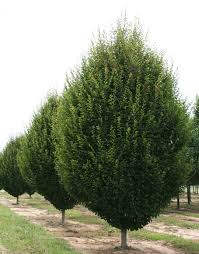 2Śliwa wiśniowa 'Pissardii', łac. Prunus cerasifera 'Pissardii'szt5Bod 180cmod 14cm 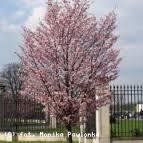 3Jabłoń ozdobna 'Dolgo', łac. Malus 'Dolgo'szt1Bod 100cmod 12cm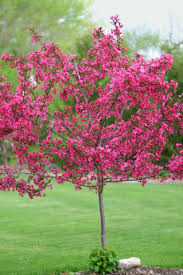 4Trzęślica modra 'Variegata', łac. Molinia coerulea 'Variegata'szt6od P11od 30cmnie dotyczy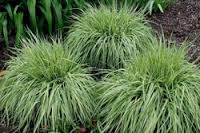 5Różanecznik 'Libretto', łac. Rhododendron 'Libretto'szt3od C2,              8 pędoweod 45cmnie dotyczy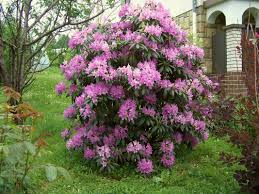 6Azalia 'Persil', łac. Rhododendron 'Persil'szt.5od C2,              8 pędoweod 45cmnie dotyczy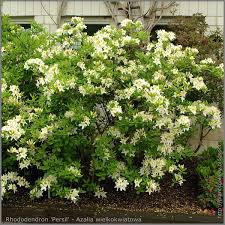 7Azalia ‘Sarina’, łac. Rhododendron 'Sarina'szt.5od C2,              8 pędoweod 45cmnie dotyczy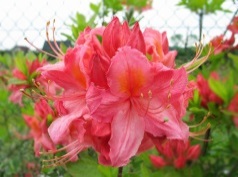 8Róża wielokwiatowa 'Pol Star', łac. Rosa 'Polarstern' ('Polar Star')szt.300od C2od 45cmnie dotyczy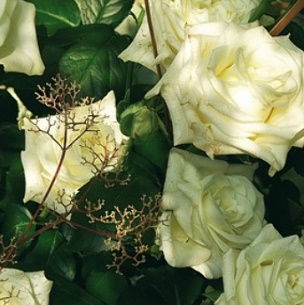 9Róża wielokwiatowa 'Aprikot Nectar' łac. Rosa "Aprikot Nectar"szt.300od C2od 45cmnie dotyczy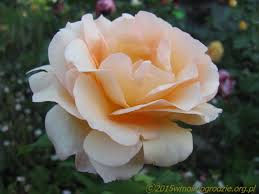 10Róża wielokwiatowa  'Sandra'', łac. Rosa 'Sandra'szt.300od C2od 45cmnie dotyczy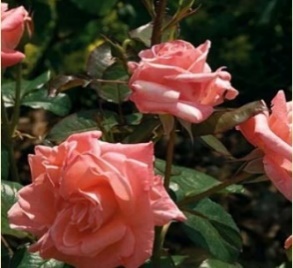 Lp.NazwajmIlośćIlość1Trawnik z siatkąm28502Ziemia (warstwa grubości 2 cm)ha0,0853Dostawa i wykonanie obrzeżymb904Wykonanie nasadkpl1Lp.NazwajmIlość Forma sprzedaży Wysokość/ rozmiarPrzykładowa wizualizacja1Róża wielokwiatowa 'Pol Star', łac. Rosa 'Polarstern' ('Polar Star')szt.250od C2od 45cm2Róża wielokwiatowa 'Aprikot Nectar' łac. Rosa "Aprikot Nectar"szt.200od C2od 45cm3Róża wielokwiatowa  'Sandra'', łac. Rosa 'Sandra'szt.200od C2od 45cm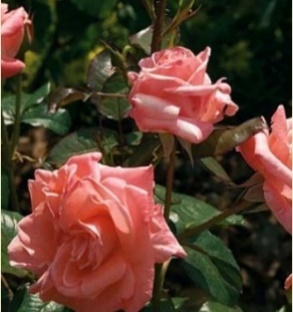 Lp.NazwajmIlośćIlość1Wertykulacja trawnikam21902Ziemia (warstwa grubości 1,1 cm)ha0,0193Dostawa i wykonanie obrzeżymb304Wykonanie nasadkpl1Lp.NazwajmIlość Forma sprzedaży wysokość/ rozmiarObwód pnia mierzony na wysokości 1mPrzykładowa wizualizacja1Róża wielokwiatowa 'Pol Star', łac. Rosa 'Polarstern' ('Polar Star')szt.650od C2od 45cmnie dotyczy2Róża wielokwiatowa'Aprikot Nectar' łac. Rosa "Aprikot Nectar"szt.650od C2od 45cmnie dotyczy3Róża wielokwiatowa  'Sandra'', łac. Rosa 'Sandra'szt.650od C2od 45cmnie dotyczy4Różanecznik 'Lee's Dark Purple', łac. Rhododendron 'Lee's Dark Purple'szt.5od C2od 45cm,     8-pędowynie dotyczy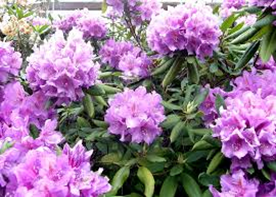 5Złotokap Waterera 'Vossii', łac. Opis:Laburnum watereri 'Vossii'szt.1Bod 160cmod 14cm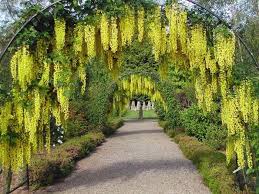 6Magnolia pośrednia 'Amabilis', łac. Magnolia soulangeana 'Amabilis'szt.1Bod 140cmod 12cm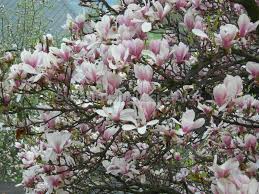 7Platan klonolistny, łac. Platanus hispanicaszt.1Bod 350cmod 16cm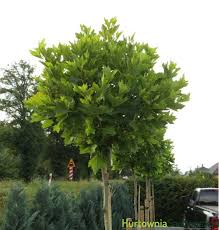 8Kostrzewa gautiera, łac. Festuca gautieriszt.15od P9od 15cmnie dotyczy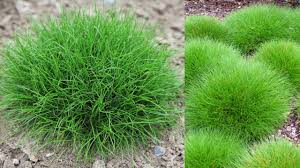 9Kostrzewa popielata, łac. Festuca glaucaszt.15od P9od 15cmnie dotyczy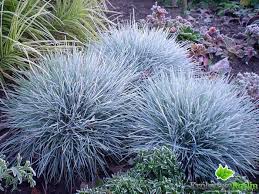 Lp.NazwajmIlośćIlość1Wertykulacja trawnikam23502Wykonanie trawnika z siatkąm24503Wykonanie nasadkpl14Dostawa i wykonanie obrzeżymb535Ziemia (warstwa grubości 1,1 cm)ha0,08Lp.NazwajmIlośćForma sprzedaży Wysokość/ rozmiarObwód pnia mierzony na wysokości 1mPrzykładowa wizualizacja1Pęcherznica kalinolistna 'Luteus', łac. Physocarpus opulifolius 'Luteus'szt10od C2od 40cmnie dotyczy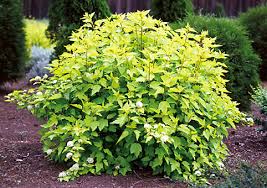 2Kalina japońska 'Watanabe' , 
łac. Viburnum pliatum 'Watanabe'szt5od C2od 40cmnie dotyczy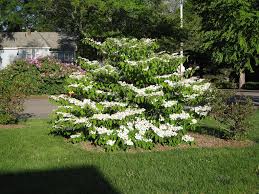 3Kalina koralowa 'Roseum'
łac. Viburum opulus 'Roseum'szt5od C2od 40cmnie dotyczy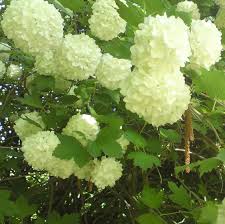 4Sosna pospolita 'Watereri', łac. Pinus sylvestris 'Watereri'szt1od C3od 30cmnie dotyczy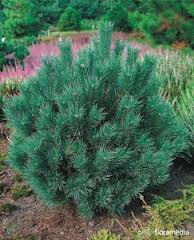 5Sosna gęstokwiatowa 'Umbraculifera', łac. Pinus densiflora 'Umbraculifera'szt1od C3od 60cmnie dotyczy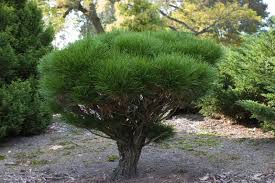 6Świerk kłujący 'Maigold', łac. Picea pungens 'Maigold'szt1od C8d 120cmnie dotyczy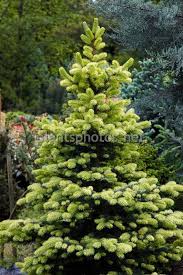 7Świerk kłujący 'Białobok', łac. Picea pungens 'Białobok'szt1od C5od 50cmnie dotyczy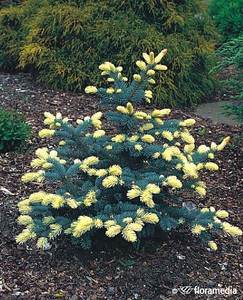 8Świerk pospolity 'Inwersa', łac. Picea abies 'Inversa'szt1od C3od 50cmnie dotyczy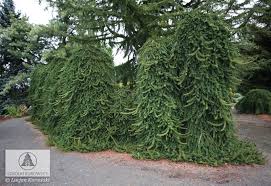 9Jodła koreańska 'Silberlocke', łac. Abies koreana 'Silberlock'szt1od C5od 80cmnie dotyczy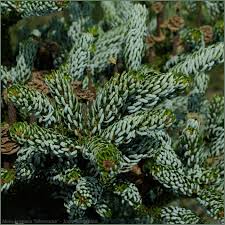 10Świerk pospolity 'Acrocona', łac. Picea abies 'Acrocona'szt1od C2od 40cmnie dotyczy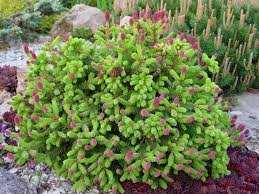 11Jałowiec chiński 'Expansa Variegata', łac. Juniperus chinensis 'Expansa Variegata'szt1od P13od 20cmnie dotyczy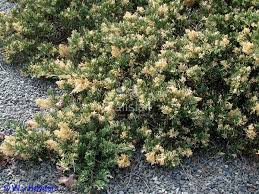 12Cis pospolity 'Summergold', łac. Taxus baccata 'Summergold'szt1od C3od 30cmnie dotyczy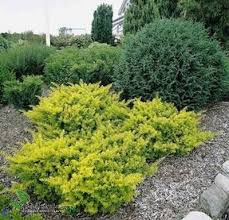 13Sosna górska 'Ophir', łac. Pinus mugo 'Ophir'szt1od C2od 30cmnie dotyczy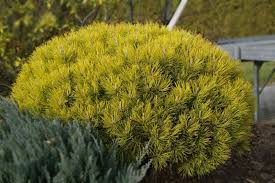 14Jodła koreańska 'Brevifolia', łac. Abies koreana 'Brevifolia'szt1od C3od 25cmnie dotyczy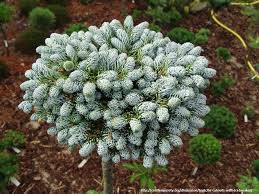 15Modrzew europejski 'Pendul', łac. Larix decidu 'Pendula'szt1od C8od 80cmnie dotyczy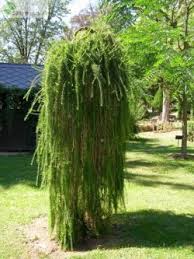 16Modrzew japoński 'Blue Dwarf', łac. Larix kaempferi 'Blue Dwarf'szt1od C5od 50cmnie dotyczy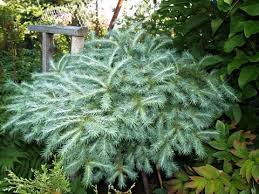 17Modrzew japoński 'Stiff Weeper', łac. Larix kaempferi 'Stiff Weeper'szt1od C8od 70cmnie dotyczy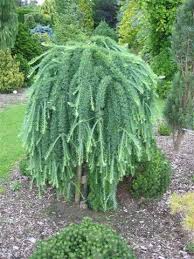 18Sosna karłowa 'Glauca', łac. Pinus pumila 'Glauca'szt1od C3od 50cmnie dotyczy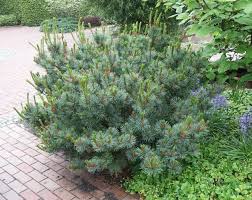 19Żywotnik zachodni 'Zmatlic', łac. Thuja occidentalis 'Zmatlic'szt3od C15 lub Bod 170cmnie dotyczy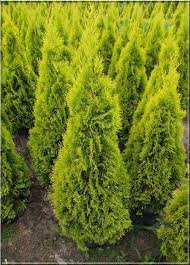 20Wierzba wełnista, łac. Salix integraszt1Bod 100cmod 6cm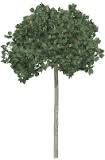 21Wierzba szwajcarska, łac. Salix helveticaszt1Bod 100cmod 6cm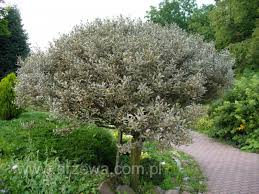 22Ligustr ''Vicaryi'', łac. Ligustrum 'Vicaryi'szt5od P13od 50cmnie dotyczy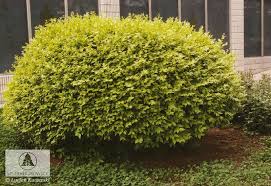 23Ognik szkarłatny 'Kuntayi', łac. Pyracantha coccinea 'Kuntayi'szt5od P9od 50cmnie dotyczy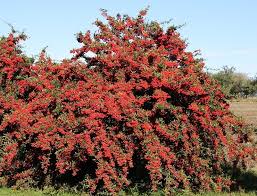 24Ognik szkarłatny 'Red Column', łac. Pyracantha coccinea 'Red Column'szt5od P9od 50cmnie dotyczy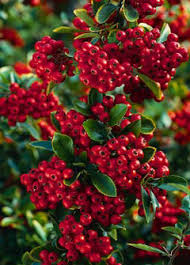 25Ognik szkarłatny 'Orange Glow', łac. Pyracantha 'Orange Glow'szt5od P9od 50cmnie dotyczy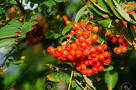 26Janowiec bułgarski 'Iydia', łac. Genista 'Iydia'szt8od P9od 50cmnie dotyczy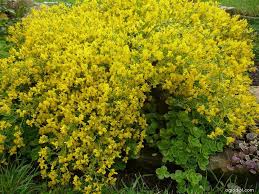 27Dereń rozłogowy 'Kelseyi', łac. Cornus sericea 'Kelseyi'szt6od C3od 40cmnie dotyczy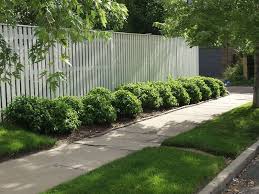 28Głóg jednoszyjkowy 'Compacta', łac. Crataegus monogyna 'Compacta'szt1od C5od 200cmnie dotyczy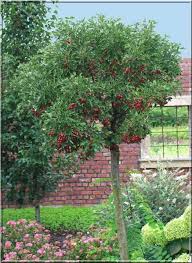 29Sosna górska 'Winter Gold', łac. Pinus mugo 'Winter Gold'szt2od C3od 40cmnie dotyczy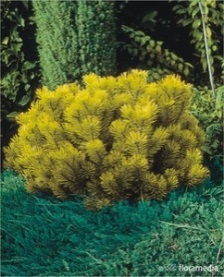 30Sosna bośniacka 'Smidtii, łac. Pinus heldreichii 'Smidtii'szt2od C2od 30cmnie dotyczy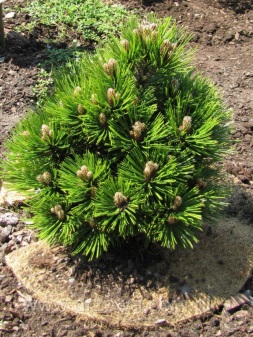 31Sosna górska 'Gnom', łac. Pinus mugo 'Gnom'szt2od C3od 40cmnie dotyczy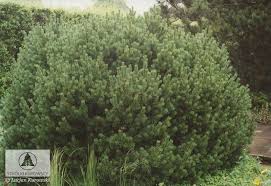 32Cyprysik japoński 'Nana Aurea, łac. Chamaecypris obtusa 'Nana Aurea'szt3od C2od 30cmnie dotyczy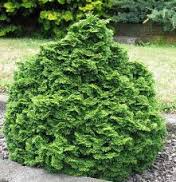 33Cyprysik japoński 'Nana Gracilis', łac. Chamaecypris obtusa 'Nana Gracilis'szt1od C2od 30cmnie dotyczy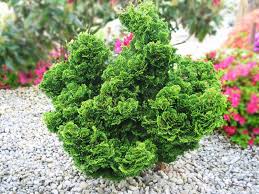 34Jałowiec płożący 'Wiltoni', łac. Jałowiec płożący 'Wiltoni'szt10od C2od 10cmnie dotyczy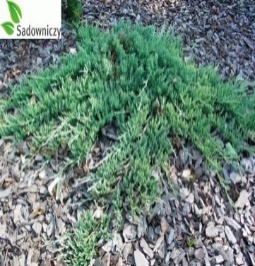 35Jałowiec nabrzeżny 'Schlager', łac. Juniperus conferta 'Schlager'szt3od C2od 20cmnie dotyczy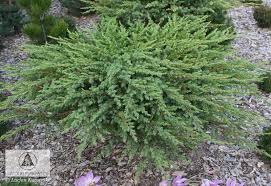 36Jałowiec pospolity 'Spotty Spreader', łac. Juniperus communis 'Spotty Spreader'szt3od C2od 20cmnie dotyczy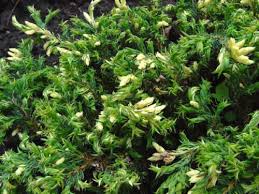 37Jałowiec płożący 'Golden Carpet', łac. Juniperus horizontalis 'Golden Carpet'szt3od C2od 15cmnie dotyczy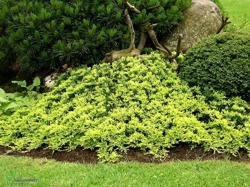 38Jodła balsamiczna 'Golden Spreader', łac. Abies nordmanniana 'Golden Spreader'szt1od C8od 80cmnie dotyczy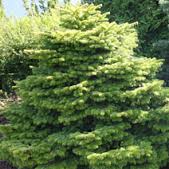 39Jodła balsamiczna 'Nana', łac. Abies balsamea 'Nana'szt1od C2od 30cmnie dotyczy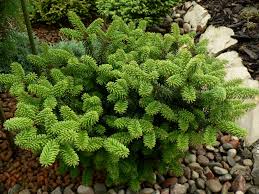 40Jodła balsamiczna 'Piccolo', lac. Abies balsamea 'Piccolo'szt1od C2od 30cmnie dotyczy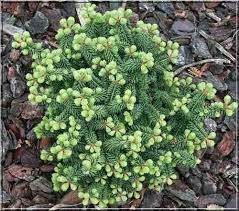 41Berberys Thunberga 'Admiration', łac. Berberis thunbergii 'Admiration'szt5od C2od 30cmnie dotyczy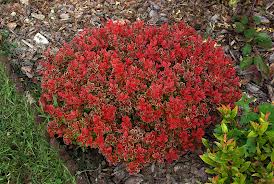 42Berberys Thunberga 'Atropurpurea Nana', łac. Berberis thunbergii 'Atropurpurea Nana'szt6od C2od 30cmnie dotyczy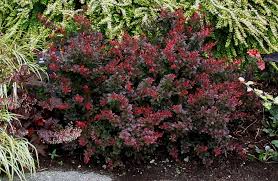 43Berberys Thunberga 'Bagatelle'Berberis thunbergii 'Bagatelle'szt8od C2od 30cmnie dotyczy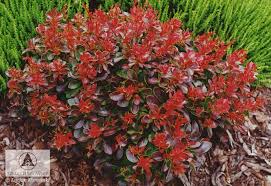 44Czyściec wielokwiatowy, łac. Stachys grandifloraszt12od P9od 40cmnie dotyczy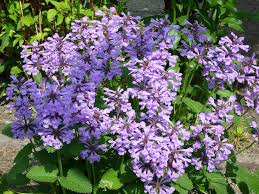 45Płomyk kanadyjski, łac. Phlox divaricataszt10od P9od 30cmnie dotyczy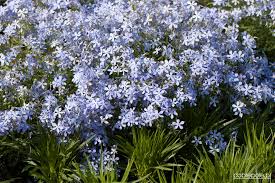 46Tawułka chińska 'Pumila', łac. Astibe chinensis 'Pumila'szt5od P9od 20cmnie dotyczy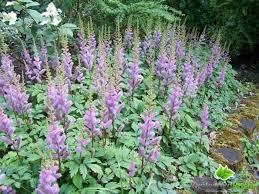 47Owies wiecznie zielony, łac. Helictotrichon sempervirensszt6od P9od 20cmnie dotyczy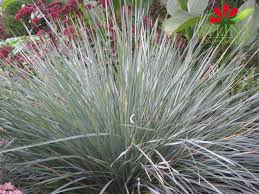 48Wyczyniec łąkowy 'Aureovariegatus', łac. Alopecurus pratensis 'Aureovariegatus'szt6od P9od 30cmnie dotyczy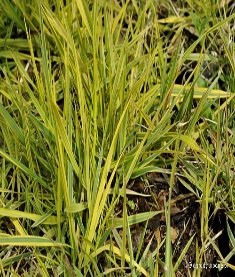 49Kostrzewa popielata, łac. Festuca glaucaszt6od P11od 30cmnie dotyczy50Fiołek motylkowaty 'Albiflora', łac. Viola sororia 'Albiflora'szt45od P9od 15cmnie dotyczy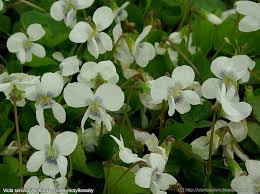 Lp.NazwajmIlośćIlość1Niwelacja terenum29002Wykonanie nasadkpl13Ziemia (warstwa grubości 0,25 cm)ha0,244Kora mielona drobna (warstwa grubości 2,5 cm)ha0,24Lp.NazwajmIlośćForma sprzedaży Wysokość/ rozmiarPrzykładowa wizualizacja1Złotokap Waterera 'Vossii', łac. laburnum watererei 'Vossi'szt3od P9od 160 cm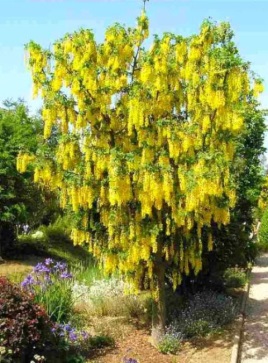 2Miskant cukrowy, łac. Miscanthus Saccharifforus szt20od P9od 70 cm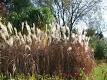 3Miskant chiński 'Silberfeder', łac. Miscanthus sinensis 'Silberfeder'szt20od P9od 70 cm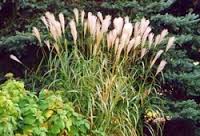 4Miskant chiński 'Zebrinus', łac. Miscanthus sinensis 'Zebrinus'szt25od C2od 40 cm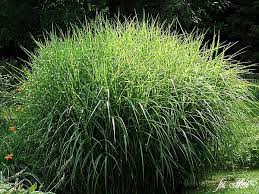 5Trzęślica modra 'Veriegata', łac. Molinia coerulea 'Veriegata'szt30od P9od 30 cm6Pysznogłówka ogrodowa, łac. Monarda hybrida szt20od P9od 30 cm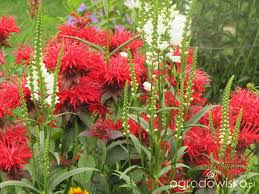 7Trytoma groniasta, łac. Kniphofia uvariaszt50od P9od 30 cm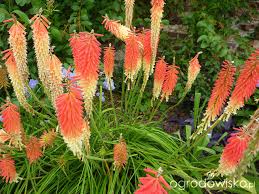 8Firletka smółka "Plena", łac. Lychnis viscaria "Plena"szt50od P9od 30 cm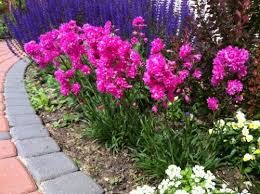 9Kosmatka śnieżna, łac. Luzula niveaszt50od P9od 30 cm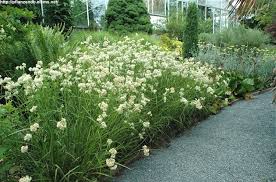 10Owies wiecznie zielony, łac. Helictotrichon semperviensszt80od C2od 30 cm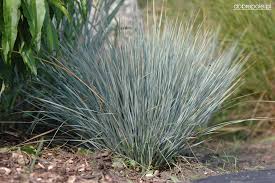 11Kostrzewa Gauteria, łac. Festuca Gatieriszt60od P9od 20 cm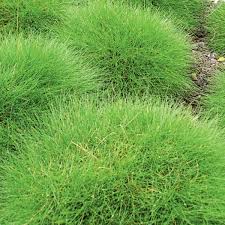 12Wyczyniec łąkowy 'Aureovariegatus', łac.   Alopecurus pratensis 'Aureovariegatus'szt80od P9od 20 cm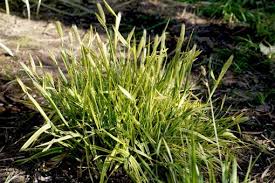 13Zawilec wielokwiatowy, łac. Anemone sylvestrisszt80od P9od 30 cm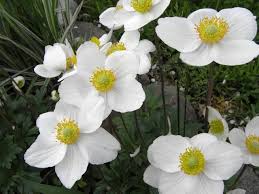 14Goździk pierzasty, łac. Dianthus eximia szt120od P9od 30 cm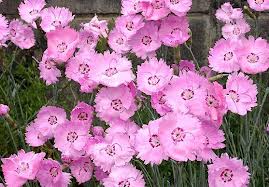 15Spartyna grzbieniasta 'Aureomarginata', łac. Spartina pectinata 'Aureomarginata'szt40od C2od 30 cm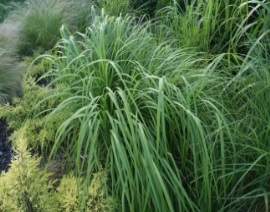 16Róża wielokwiatowa 'Pol Star', łac. Rosa 'Polarstern' ('Polar Star')szt.80od C2od 45 cm17Róża wielokwiatowa'Aprikot Nectar' łac. Rosa "Aprikot Nectar"szt.80od C2od 45 cm18Róża wielokwiatowa  'Sandra'', łac. Rosa 'Sandra'szt.80od C2od 45 cm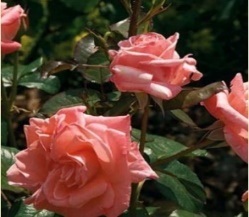 19Żywotnik zachodni ‘Spirala’, łac. Thuja occidentalis 'Spirala'szt8balot lub B od 170 cm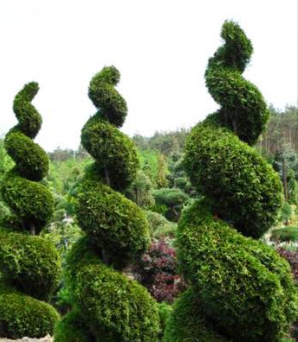 20Wiąz drobnolistny 'Geisha', łac. Ulmus parvifolia 'Geisha'szt6od C5od 100 cm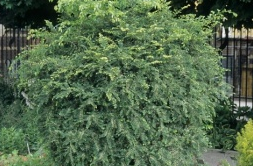 Lp.NazwajmIlośćIlość1Niwelacja terenum218002Wykonanie nasadkpl13Dostawa i ułożenie głazów (1 głaz około 1 tony)t304Dostawa i wykonanie obrzeżymb605Ziemia (warstwa grubości 1,38 cm)ha0,0656Kora mielona drobna (warstwa grubości 4,6 cm)ha0,065Lp.NazwajmIlośćForma sprzedaży Wysokość/ rozmiarPrzykładowa wizualizacja1Owies wiecznie zielony, łac. Helictotrichon semperviensszt5od C2od 30 cm2Funkia 'Patriot', łac. Hosta 'Patriot'szt30od C1od 40 cm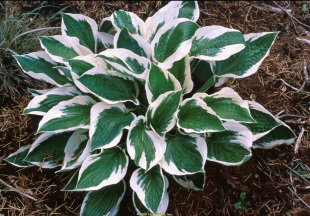 3Funkia 'Fortunei Aureomarginata', łac. Hosta 'Fortunei Aureomarginata'szt30od C1od 40 cm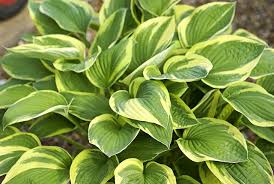 4Funkia 'France', łac. Hosta 'France'szt30od C1od 40 cm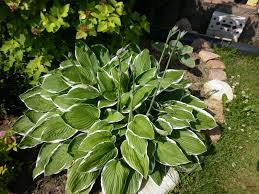 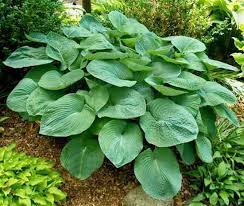 5Funkia Siebolda, łac. Hosta sieboldianaszt30od C1od 40 cm6Funkia rozdęta, łac. Hosta ventricosaszt30od C1od 40 cm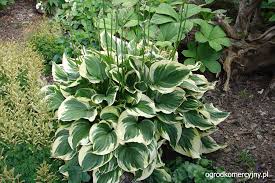 7Hutujnia sercowata, łac.  Houttuynia cordata 'Chameleon'szt80od P9od 30 cm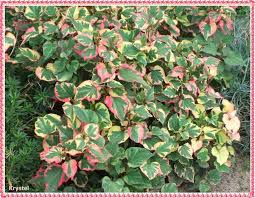 8Funkia Stiletto, łac.   Hosta 'Stiletto'szt10od P9od 30 cm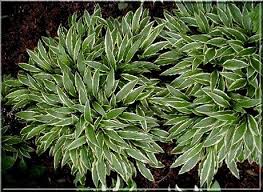 Lp.NazwajmIlośćIlość1Niwelacja terenum2802Wykonanie nasadkpl13Ziemia (warstwa grubości 0,5 cm)ha0,0124Kora drobno mielona (warstwa grubości 1,25 cm)ha0,012Lp.NazwajmIlośćForma sprzedaży Wysokość/ rozmiarObwód pnia mierzony na wysokości 1mPrzykładowa wizualizacja5Złotokap Waterera 'Vossii', łac. Opis:Laburnum watereri 'Vossii'szt2Bod 160 cmod 14cm2Miskant cukrowy, łac. Miscanthus Saccharifforus szt10od P9od 70 cmnie dotyczy3Miskant chiński 'Silberfeder', łac. Miscanthus sinensis 'Silberfeder'szt10od P9od 70 cmnie dotyczy4Miskant chiński 'Zebrinus', łac. Miscanthus sinensis 'Zebrinus'szt10od C2od 40 cmnie dotyczy5Trzęślica modra 'Variegata', łac. Molinia coerulea 'Variegata'szt30od P11od 30 cmnie dotyczy6Pysznogłówka ogrodowa, łac. Monarda hybridaszt30od P9od 30 cmnie dotyczy 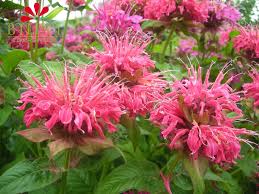 Lp.NazwajmIlośćIlość1Wykonanie nasadkpl12Trawnik z siatkąm22003Ziemia (warstwa grubości 14,3 cm)ha0,014Lp.NazwajmIlośćForma sprzedaży Wysokość/ rozmiarPrzykładowa wizualizacja1Dereń rozłogowy 'Kelseyi', łac. Cornus sericea 'Kelseyi'szt80od C3od 40 cm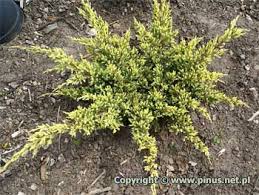 2Jałowiec łuskowy 'Dream Joy', łac. Juniperus squamata 'Dream Joy'szt40od C2od 30 cm3Jałowiec łuskowy 'Floreant', łac. Juniperus squamata 'Floreant'szt40od C3od 25 cm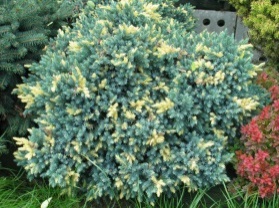 4Jałowiec łuskowy 'Blue Star', łac.  Juniperus squamata 'Blue Star'szt40od C3od 25 cm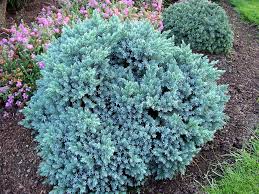 5Jałowiec płożacy 'Glacier', łac.   Juniperushorizontalis 'Glacier'szt40od C2od 20  cm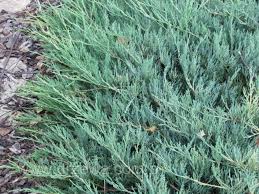 6Jałowiec płożący 'Golden Carpet', łac. Juniperus horizontalis 'Golden Carpet'szt40od C2od 15 cm7Jałowiec pospolity 'Spotty Spreader', łac. Juniperus communis 'Spotty Spreader'szt40od C2od 20 cm8Sosna gęstokwiatowa 'Jane Kulis', łac. Pinus densiflora 'Jane Kulis'szt10od C3od 40 cm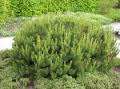 9Sosna gęstokwiatowa 'Umbraculifera', łac. Pinus densiflora 'Umbraculifera'szt10od C3od 50 cm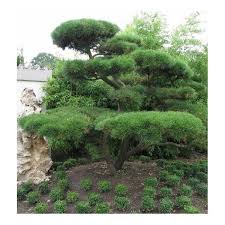 10Sosna górska pumillio, łac. Pinus mugo var. Pumillioszt10od C3od 30 cm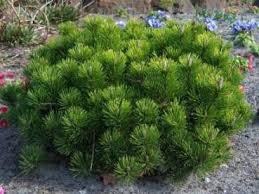 11Powojnik wielkokwiaowy 'Generała Sikorskiego', łac. Clematis 'Genarała Sikorskiego'szt20od P9od 25 cm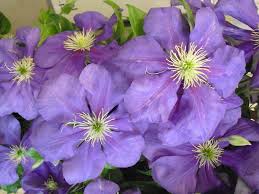 12Powojnik 'Jana Pawła II', łac. Clematis 'Jana Pawła II'szt20od P9od 25 cm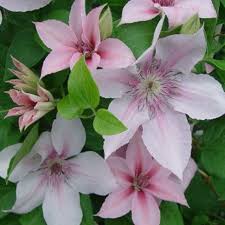 Lp.NazwajmIlośćIlość1Niwelacja terenum29002Wykonanie nasadkpl13Czyszczenie istniejących ścieżekm21204Ziemia (warstwa grubości 0,6 cm)ha0,095Kora mielona drobna (warstwa grubości 1,3 cm)ha0,1556Dostawa i ułożenie głazów serpentynitów (1 głaz około 1 tony)t207Żwir wzory (warstwa grubości 3,5 cm)m2460